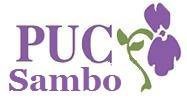 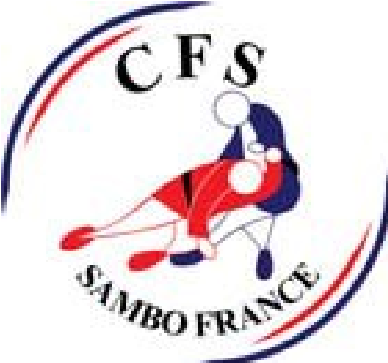 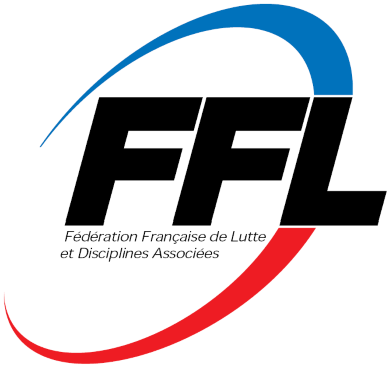 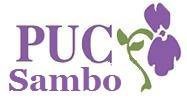 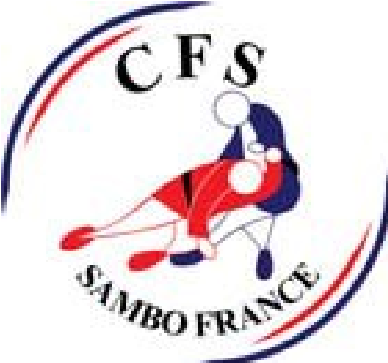 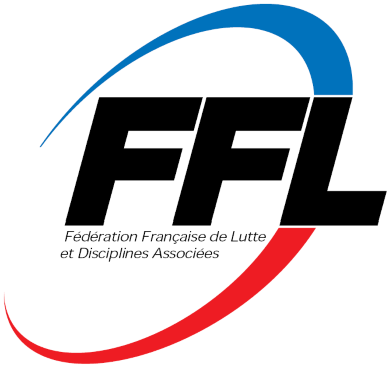 Семнадцатый Гран-При по самбо в Париже, ФранцияПриглашениеДорогие друзья, мы рады пригласить Вас на наши международные соревнования, которые пройдут:  27 мая 2017 года Вы найдете всю информацию по проживанию, расписаниям и общей программе соревнования в этом приглашении.Гран-При Парижа проходит в соответствии с лицензиями Французского комитета самбо, ФИАС и Международной федерации студенческого спорта: Спортивное самбо , Юниоры (1997/1998) и ВзрослыеМужчины: –52 / –57 / –62 / –68 / –74 / –82 / – 90 / –100 / >100 кг Женщины: –48 / –52 / –56 / –60 / –64 / –68 / –72 / >72 кгСогласно всем правилам ФИАСБоевое самбо Для мужчин и женщин: Юниоры (1997/1998) и ВзрослыеМужчины: –52 / –57 / –62 / –68 / –74 / –82 / – 90 / –100 / >100 кгЖенщины:  -56 / -64 / >64 кгПравила, приведенные Французским комитетом самбо:Без ударов по головеБез ударов локтямиБез ударов ниже поясаОбязательна защита на грудь для женщинПо оформлению виз и заявкам на участие (до 21.05.2017) обращаться к Theodore ASLAMATZIDIS  taslamat@gmail.com Спортивное СамбоМолодежь >18 лет, Юниоры (1997/1998) и Взрослые – M/ЖБоевое СамбоЮниоры (1997/1998) и Взрослые – M/Ж27.05.2017 (Суббота)Парижский стадион Шарлети (75)17 avenue Pierre de Coubertin75013 ПарижПРОГРАММА26.05.2017 (Пятница)19:00-21:00 – Аккредитация и взвешивания27.05.2017 (Суббота)08:30 – Открытие зала/Встреча судий, разминка09:30 – Отборочные13:00 – Обед14:00 – Возобновление соревнований17:00 – Церемония открытия и финалы18:00 – Церемония награждений18:30 - УжинСпортсмены должны выбрать желаемый стиль боя: Спортивное или боевое самбо Будет всего одна возрастная категория:Спортсмены должны выбрать желаемый стиль боя: Спортивное или боевое самбо Будет всего одна возрастная категория:Спортивное самбо: молодежь (18+), юниоры и взрослые Боевое самбо: только юниоры и взрослыеМолодежь (18 лет в субботу 27.05.2017)